Průvodní doklad k objednávce: 		248/1/23/1			 Dodavatel: IČO: 66337143 , DIČ: CZ7103212193 Popis objednávky : Výměna a opravy podlahové krytiny (ina) Předmět objednávky 				                                   Množství            Jednotka      Předp.cena (Kč)Termín dodání :31. 8. 2023 Objednavatel: Střední škola, Rokycany, Jeřabinová 96/IIIIČO: 18242171	DIČ: CZ18242171  		      	Adresa objednatele: Střední škola, Rokycany, Jeřabinová 96/III, Jeřabinová 96, Rokycany, 337 01Adresa dodání:       Střední škola, Rokycany, Jeřabinová 96/III, Jeřabinová 96, Rokycany 337 01Schválil:  Ing. Irena Vostrá      	_________________________________________________________________________________________Účetní kontace:Schválil:TRIO BEST
Petr AubrechtŠkolní 709338 43  Mirošov1.Výměna a opravy podlahové krytiny (ina)1.Výměna a opravy podlahové krytiny (ina)1.Výměna a opravy podlahové krytiny (ina)1.Výměna a opravy podlahové krytiny (ina)1270 712,00CelkemCelkemCelkemCelkem270 712,00Převezme:Ing.    , tel: , fax: 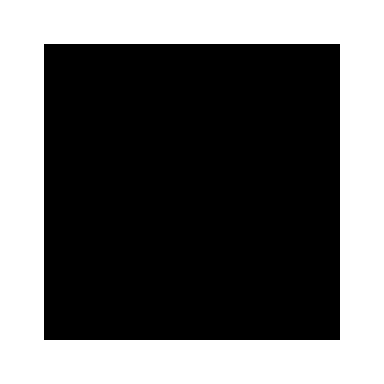 Ing.    , tel: , fax: Ing.    , tel: , fax: Ing.    , tel: , fax: e-mail: e-mail: e-mail: e-mail:  Dne:			9. 6. 2023Podpis objednavatele:Su  Au   Uz    Org  Ka Od Pa Sp Po Zj  AuPAP TZ  IcoAP    IcoTr511 500  0     1    0  0  0  0  0  0   0     0   0        0«OBJ_JMENO_SCH»«OBJ_FUNKCE_SCH»«OBJ_CAS_SCH»